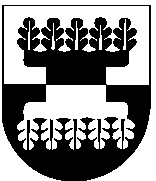 ŠILALĖS RAJONO SAVIVALDYBĖS ADMINISTRACIJOSDIREKTORIUS2014 m. liepos 22 d. Nr. DĮV-996ŠilalėVadovaudamasis Lietuvos Respublikos vietos savivaldos įstatymo 29 straipsnio 8 dalies 2 punktu, 18 straipsnio 1 dalimi, Lietuvos Respublikos civilinės saugos įstatymo 30 straipsnio 2 dalimi ir Lietuvos Respublikos Vyriausybės 2010 m. spalio 20 d. nutarimu Nr. 1502 „Dėl Gyventojų evakavimo organizavimo tvarkos aprašo patvirtinimo“:P a k e i č i u  Šilalės rajono savivaldybės administracijos direktoriaus 2011 m. spalio 4 d. įsakymo Nr. DĮV-1149 „Dėl Šilalės rajono savivaldybės gyventojų evakavimo ir priėmimo komisijos sudarymo ir nuostatų patvirtinimo“ 1 punktu sudarytą Šilalės rajono savivaldybės Gyventojų evakavimo ir priėmimo komisiją taip:Martynas Remeikis, Teisės ir viešosios tvarkos skyriaus vyr. specialistas;Rytis Aušra, Komunikacijos ir informacinių technologijų skyriaus vyr. specialistas;Dalė Briedienė, Savivaldybės gydytoja;Birutė Dačkauskienė, Personalo ir ūkio skyriaus vyr. specialistė;Danguolė Račkauskienė, Socialinės paramos skyriaus vedėja;Viktoras Stancelis, UAB „Šilalės šilumos tinklai“ direktoriaus pavaduotojas;Julija Toliušienė, Personalo ir ūkio skyriaus vyresnioji specialistė.Paskelbti šį įsakymą Šilalės rajono savivaldybės tinklalapyje www.silale.lt.Šis įsakymas gali būti skundžiamas Lietuvos Respublikos administracinių bylų teisenos įstatymo nustatyta tvarka.Direktorius					                Valdemaras JasevičiusSUDERINTA	 SUDERINTATeisės ir viešosios tvarkos		Teisės ir viešosios tvarkos skyriaus vedėja		skyriaus kalbos tvarkytojaSilva Paulikienė 		Aldona Špečkauskienė2014-07-                                 	2014-07-                            Martynas RemeikisIšsiųsti: Komisijos nariams ĮSAKYMASDĖL ŠILALĖS RAJONO SAVIVALDYBĖS ADMINISTRACIJOS DIREKTORIAUS 2011 M. SPALIO 4 D. ĮSAKYMU NR. DĮV-1149 SUDARYTOS ŠILALĖS RAJONO SAVIVALDYBĖS GYVENTOJŲ EVAKAVIMO IR PRIĖMIMO KOMISIJOS SUDĖTIES PAKEITIMO